•New Old Bridge in the Dub
In the Berwickshire Naturalist Magazine 1925
 In cutting a new saw pit in a garden the property of Mr James Briggs near near to Duke Street, the arch of an old bridge was discovered. Which is good reason to belive it had been erected in connection with the old Abbey near to which it stands.  Workmen were employed to dig to the bottom of the walls supporting the arch and the entire arch and all the connected walls were exposed. This bridge is in direct line from the Abbey to the ford across the Leet. The top of the arch is 4 ½ feet below the present surface. The ground was formally marshy. When the arch was used as a Bridge it would answer well for foot passengers  or beasts of burden. But allowing for a parapet it is too narrow for a vehicle being only 9 feet in width.Coldstream Estate for sale    "From an old newspaper"On the Tweed at Coldstream is Lees, a mansion and park that hsve been for a long while held by the Marjoribanks family. Messers Curtis and Henson of Mount street, London, are to dispose of the estate of about 750 acres. The fishing in the Tweed is the chief sporting feature, and there have always been eager competitors for the privilege of renting it for a season. Up-stream, on other estates is the Birgham and Sprouston waters, the records include the taking on the rod, nearly 100 years ago of a salmon weighing 69 3/4 lb .,which Mr W L Calderwood, in "The Salmon Rivers and Lochs of Scotland " says is probably the heaviest fish ever caught with rod in Scotland. In 1886 a salmon 53ins. Long and weighing 57 1/2  ;b., was landed at Floors and both the total catches and the weights in this part of the Tweed are impressive.                                                  HISTORIC GROUNDThe whole district is renowned in Border story and until 1865 there was at Coldstream an old  house in which , in 1659, General Monk formed the regiment now famous as the Coldstream Guards. Coldstream was formerly a resort of couples who wished to enter into hurried and informal marriages of the Gretna Green type. An advertisement by Andrew Lyon , a shop keeper in Coldstream, stated that he could be found "Any time his dervices may be required by any person visiting the Hymeneal Shrine" In a little shop near was a notice "Ginger beer sold here and marriages performed"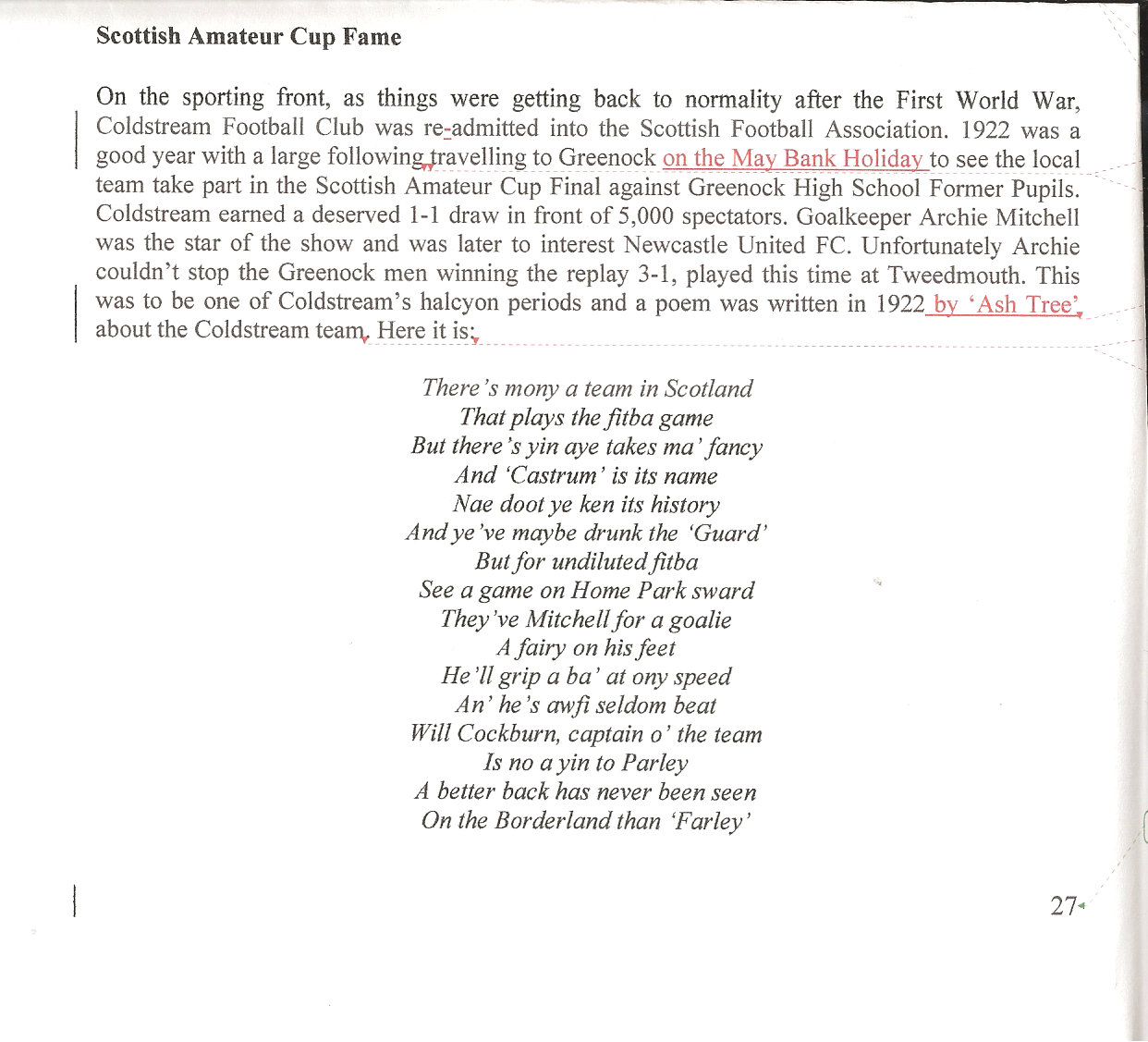 